SaxofónDe Wikipedia, la enciclopedia libreSaltar a navegación, búsqueda «Saxo» redirige aquí. Para el modelo de automóvil, véase Citroën Saxo.El saxofón, también conocido como saxófono o simplemente saxo,[1] es un instrumento musical cónico de la familia de los instrumentos de viento-madera, generalmente hecho de latón que consta de una boquilla con una caña simple al igual que el clarinete. Fue inventado por Adolphe Sax a mitad de los años 1840. El saxofón se asocia comúnmente con la música popular, la música de big band y el jazz. A los intérpretes del instrumento se les llama saxofonistas[2] o saxos.[1]Se desconoce el origen de la inspiración que llevó a Sax a crear el instrumento, pero la teoría más extendida es que, percibiendo las imperfecciones del clarinete, se dedicó a remediarlas y empezó a concebir la idea de construir un instrumento que tuviera la fuerza de uno de metal y las cualidades de uno de madera. Después de un intenso trabajo de pruebas y experimentos sobre modificaciones para lograr una mayor calidad de sonido y resolver algunos de los problemas acústicos del clarinete, Sax consiguió crear lo que después se llamó el saxofón.Saxofón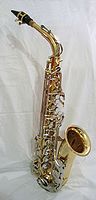 ClasificaciónInstrumento de viento-maderaTesitura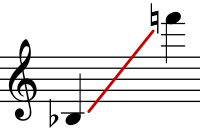 Instrumentos relacionadosSaxofón soprillo, saxofón sopranino, saxofón soprano, saxofón alto, saxofón tenor, saxofón barítono, saxofón bajo, saxofón contrabajo, saxofón subcontrabajo, tubax, saxofón mezzosoprano, saxofón melódico en do, clarinete, tarogato, figle, sarrusofónInventorAdolphe SaxDesarrolladoMitad de la década de 1840MúsicosSaxofonistas